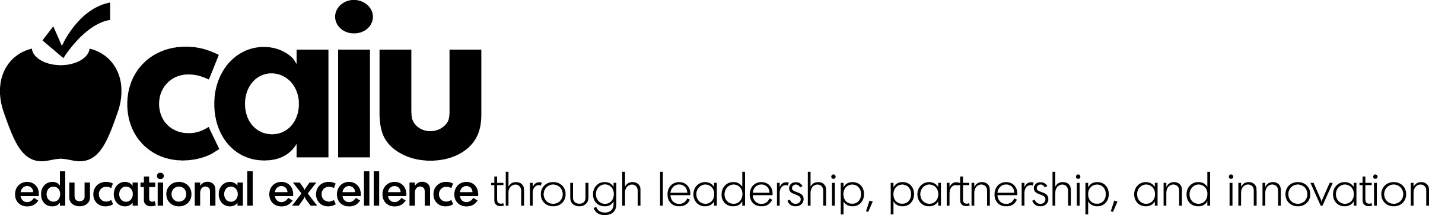 School Counseling STUDENT Referral FormTo discuss, consult about, and/or refer a student for services, please complete the following:Contact parent regarding your concern and the likelihood of involving the school counselor.Complete School Counseling Referral Form Return form to School CounselorSchool Counselor will contact teacher to set up a time to obtain further information/data.Service Being Requested:Reason for Referral:  																																																		     								- - - - - - - - - - - - - - - - - - - - - - - - - - - - - - - - - - - - - - - - - - - - - - - - - - - - - - - - - - - - - - - - - - - - - - - - - - - - - - - - - - - - Counseling Office NotesReferral received:				Teacher consultation:			Parent contacted:Initial meeting:				Permission sent:			Permission received:Teacher/Counselor ConsultationObservation/Time on TaskStudent Check-inIndividual Counseling